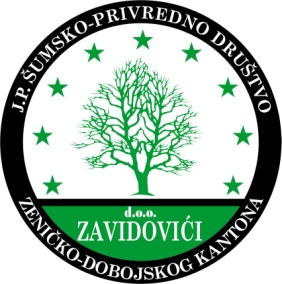 Broj: 03-1874-2/19Dana, 03.05.2019.godineJ  A  V  N  O      N  A  D   M  E  T  A  NJ   E      br. 08– PL/19DOKUMENTACIJA ZA JAVNO NADMETANJEMaj,  2019. godineNa osnovu Odluke direktora o raspisivanju Javnog nadmetanja br 03-1874-1 od  03.05.2019.raspisuje se:J A V N O    N A D M E T A NJ E  br 08–PL/19PREDMET OGLASA:Raspisuje se Javno nadmetanje za prikupljanje pismenih ponuda:Prodaja drvnih sortimenata”na paritetu tvrdi put” na području „Šuamarija“: Zenica G.J. “Nemila Pepelari” odjel 83 LOT-1 ; Žepće G.J. “Nemila Pepelari” odjel 40 LOT-2 ; Kakanj G.J. “Žuča Ribnica” odjel 17  LOT-3 i Kakanj G.J. “Gornja Trstionica Bukovica” odjel 30 LOT-4Obavezno je apliciratina na cijeli LOT, parcijalne ponude će biti odbijene. NAPOMENA: Dokumentacija sa svim neophodnim informacijama za Javno nadmetanje broj            08– PL/19 može se dobiti u prostorijama JP ''ŠPD ZDK'' d.o.o. Zavidovići .Za informacije obratiti se na brojeve telefona 032/ 877-834, 032/877-753Pravo učešća imaju sva pravna lica. Uvjeti koje moraju ispunjavati ponuđači i dokaze koje dostavljaju u ponudi :Cjenovni obrazac ponude, Dokaz o uplati garancije za ozbiljnost ponude, za svaki lot posebna uplata na posebnoj uplatnici ( 10% od početne vrijednosti lot-a, kako je navedeno po lot-ovima).Pored navedenog ponuđači koju budu izabrani, a koji se prvi put prijavljuju, dobit će pismeno obavještenje/poziv da u roku od 2 (dva) dana, od dana prijema obavještenja, ne računajući neradne dane, dostave slijedeće dokaze : Rješenje o upisu u sudski registar, Uvjerenje o poreznoj registraciji, Uvjerenje o registraciji obveznika poreza na dodanu vrijednost. Potvrdu o solventnosti izdatu od poslovne banke u kojoj ponuđač ima otvoren račun.Svi navedeni dokazi dostavljaju se u ovjerenoj kopiji. Traženi dokazi se dostavljaju u zatvorenoj koverti sa naznakom „dokazi za licitaciju broj: PL-08/19 “ kao i naznakom „ne otvarati. U slučaju da ponuđač propusti da dostavi tažene dokaze u propisanom roku, ugovor se dodjeljuje drugorangiranom ponuđaču. Ponuđači koji učestvuju redovno na licitacijama i koji su već dostavili dokumentaciju pod rednim brojem 1., 2. i 3. umjesto dokaza dužni su dostaviti slijedeće:Izjavu kojom izjavljuju da od dostavljanja dokaza nije bilo promjena i Potvrdu o solventnosti izdatu od poslovne banke u kojoj ponuđač ima otvoren računPonuđači koji su uz ponudu već dostavili tražene dokaze neće biti dužni ponovo ih dostavljati. Obaveza kupca je da preuzme količinski do 5% više od ugovorene količine, ukoliko ta količina ostane na stovarištu.U slučaju da dva ili više ponuđača ponude istu cijenu za jedan LOT , prednost će imati ponuđač/kupac koji je ponudio veću cijenu za prvu klasu drvnog sortimenta koji se prodaje. Ukoliko su cijene identične po svim klasama kod dva ili više ponuđača, bit će pozvani na usmenu licitaciju-nadmetanje. U pozivu za usmenu licitaciju, ponuđači/kupci će biti obavješteni o mjestu, datumu i početku zakazanog usmenog nadmetanja kao i o najmanjem iznosu podizanja cijene. Licitirati se ne može ispod prvobitno ponuđene cijene u ponudi. Ukoliko se jedan od ponuđača ne pojavi na zakazanom usmenom nadmetanju ugovor će se dodijeliti ponuđaču/kupcu koji je pristupio nadmetanju. U slučaju da se niti jedan ponuđač ne pojavi na zakazanom usmenom nadmetanju, LOT se poništava. Kupac plaća robu avansno prije otpremanja drvnih sortimenata.Utovar na prijevozno sredstvo je obaveza kupca.Prodavac zadržava pravo, da ne žaključi ugovor sa kupcem koji bude odabran kao najpovoljniji u ovom postupku licitacije, ukoliko se ne odabere ponuđač u postupku javne nabavke usluga sječe i izvoza za odjel koji je predmet licitacije a koji se provodi u skladu sa Zakonom o javnim nabavkama. Pomenuto pravo prodavac zadržava iz razloga što se postupak prodaje na način pretrpodaje provodi u dva odvojena postupka. Postupak prodaje drveta prije izvođenja radova se provodi putem licitacije pod uslovima propisanim Odlukom Vlade FBiH o načinu prodaje šumskih drvnih sortimenata Sl.novine FBiH br. 52/09 dok se postupak javne nabavke usluga sječe i izvoza za isti predmetni odjel provodi u skladu sa Zakonom o javnim nabavkama BiH. Ukoliko se po javnom pozivu sječe i izvoza drvnih sortimenata za predmenti odjel ne odabere ponuđač, prodavac nema obavezu da zaključi ugovor sa kupcem koji bude odabran kao najpovoljniji u ovom postupku prodaje putem licitacije jer nije u mogućnosti iz tehničkih razloga vlastitim sredstvima realizovati poslove sječe i izvoza drvnih sortimenata.Rok za podnošenje ponuda: Ponude slati u zatvorenoj koverti najkasnije do 15.05.2019. godine do   10,00 sati  na protokol JP “ŠPD ZDK” d.o.o. Zavidovići, sa naznakom ''Licitacija br 08– PL/19 –prodaja drvnih sortimenata “na paritetu tvrdi put” LOT-1 -NE OTVARATI.Rok za dostavljanje ponuda ističe 15.05.2019. godine u 10,00 sati. Ponude koje su dostavljene po isteku ovog roka će biti vraćene ponuđaču neotvorene.     Cjenovni obrazac ponude treba biti potpisan i popečaćen.Prijave slati na adresu: JP “ŠPD ZDK” d.o.o. Zavidovići, Ulica Alije Izetbegovića br.25. ZavidovićiOtvaranje ponuda: Javno otvaranje će se obaviti dana 15.05.2019.godine u 11,00 sati u prostorijama Uprave društva u Zavidovićima u Ulici Alije Izetbegovića br. 25.Uslovi plaćanja: Ponuđač dužan je uz traženu dokumentaciju priložiti dokaz o uplati garancije za ozbiljnost ponude 10 % od početne vrijednosti lot-a (za svaki LOT posebna uplata) u iznosima kako slijedi: Za LOT-1   iznos uplate  16 298,00    KMZa LOT-2   iznos uplate  11 881,00    KMZa LOT-3   iznos uplate    7 862,00    KMZa LOT-4   iznos uplate    1 285,00    KMNAPOMENAPonuđačima čija ponuda ne bude izabrana kao najpovoljnija, garancija će se vratiti nakon što se zaključi ugovor sa najpovoljnijim ponuđačem. Ukoliko izabrani najpovoljniji ponuđač ne zaključi ugovor, garancija se neće vratiti, a ugovor će se zaključiti sa drugorangiranim ponuđačem. Ukoliko se ugovor sa najpovoljnijim ponuđačem ne zaključi bez krivice ponuđača, garacija se vraća ponuđaču.Nakon zaključenja ugovora o kupoprodaji, kupac plaća robu avansno prije otpremanja drvnih sortimenata.Iznos garancije za ozbiljnost ponude koji je Kupac uplatio na ime učešća na licitaciji Prodavac će zadržati do kraja relizacije ugovora na ime garancije za dobro izvršenja ugovora.Ukoliko Kupac bude uredno izvršavao ugovorene obaveze do kraja iznos garancije će biti uračunat kao avans za zadnju isporuku. Ukoliko Kupac ne bude poštovao  ugovorene obaveze  Prodavac će zadržati iznos garancije. Ukoliko ponuđena jedinična cijena po bilo kom sortimentu i klasi je neodređena ili niža od početnih cijena u obrascima, ponuda će se smatrati neprihvatljivom i kao takva će biti odbijena.Ukoliko ponuda ne bude kompletna u dijelu tražene dokumentacije odnosno ponuđač bude ocijenjen kao nekvalificiran za učešće u nadmetanju, ista će se odbaciti. Dostavljeno:								Komisija za prodaju                                                                              DIREKTOR Poslovne jedinice 1-9					a/a                                                                                          ____________________________Devedžić Jasmin, dipl.pravnikCJENOVNI OBRAZAC PONUDELOT-1 Prodaja drvnih sortimenata “na paritetu tvrdi put” u PJ “Šumarija” ZenicaG.J.  „Nemila Pepelari“  odjel :83LOT-2 Prodaja drvnih sortimenata “na paritetu tvrdi put” u PJ “Šumarija” ŽepčeG.J.  „Nemila Pepelari“  odjel :40LOT-3 Prodaja drvnih sortimenata “na paritetu tvrdi put” u PJ “Šumarija” KakanjG.J.  „Žuča Ribnica“  odjel :17LOT-4 Prodaja drvnih sortimenata “na paritetu tvrdi put” u PJ “Šumarija” KakanjG.J.  „Gornja Trstionica Bukovica“  odjel :30JAVNO PREDUZEĆEŠUMSKO  PRIVREDNO DRUŠTVOZENIČKO – DOBOJSKOG KANTONAd.o.o. ZAVIDOVIĆI ________________________________AlijeIzetbegovića br. 25Tel. 032 877 834; Fax  032 879 029Upisano u RegistarKantonalnogsuda u Zenici pod brojem: I-9014, Rješenje  br. U/I  916/04ID br.:        4218431050005PDV b.r:    218431050005     Por. br.:05072148Transakcijskiračuni:Union bankad.d. Sarajevo   1020320000013296IK bankad.d. Zenica            1340300000062287UniCreditbankaMostar       3384202214508407Raiffeisenbanka Sarajevo    1610550016400016     Vrsta drveta                  Sortimenti i klase                                                                                                                                                                                                                                                                      Jed. mjere                      Neto m3                                                             Jedinična poč.cijena KM/m3 bez PDV-a                                                             Ponuđena jed.cijena KM/m3 bez PDV-a                                                             Ukupna vrijednost bez PDV-a1234567JELAFm³0,9196,00JELALm³JELAIm³57151,00JELAIIm³152,1131,00JELAIIIm³40,3114,00JELAT.O.m³75,00JELATT stubovim³51,8173,00JELARud. drvo125,275,00JELACel.drvom³104,260,00Ogrijevnodrvom³ukupnom³531,557 906,10     Vrsta drveta                  Sortimenti i klase                                                                                                                                                                                                                                                                      Jed. mjere                      Neto m3                                                             Jedinična poč.cijena KM/m3 bez PDV-a                                                             Ponuđena jed.cijena KM/m3 bez PDV-a                                                             Ukupna vrijednost bez PDV-a1234567SMRČAFm³0,2200,00SMRČALm³SMRČAIm³12,7161,00SMRČAIIm³28,9134,00SMRČAIIIm³9,7115,00SMRČAT.O.m³80,00SMRČATT stubovim³3,8173,00SMRČARud. drvo12,075,00SMRČACel.drvom³11,960,00Ogrijevnodrvom³ukupnom³79,29 344,20     Vrsta drveta                  Sortimenti i klase                                                                                                                                                                                                                                                                      Jed. mjere                      Neto m3                                                             Jedinična poč.cijena KM/m3 bez PDV-a                                                             Ponuđena jed.cijena KM/m3 bez PDV-a                                                             Ukupna vrijednost bez PDV-a1234567B.BorFm³200,00B.BorLm³176,00B.BorIm³150,00B.BorIIm³0,4128,00B.BorIIIm³0,2110,00B.BorT.O.m³75,00B.BorTT stubovim³0,4173,00B.BorRud. drvo1,575,00B.BorCel.drvom³0,760,00Ogrijevnodrvom³ukupnom³3,2296,9     Vrsta drveta                  Sortimenti i klase                                                                                                                                                                                                                                                                      Jed. mjere                      Neto m3                                                             Jedinična poč.cijena KM/m3 bez PDV-a                                                             Ponuđena jed.cijena KM/m3 bez PDV-a                                                             Ukupna vrijednost bez PDV-a1234567BUKVA  Fm³5,3350,00BUKVA  Lm³21,2231,00BUKVA  Im³50,1137,00BUKVA  IIm³116,6119,00BUKVA  IIIm³171,896,00BUKVA  T.O.m³66,00BUKVA  TT stubovim³BUKVA  Rud. drvoBUKVA  Ogrijevno drvom³650,562,50ukupnom³1015,584 640,35     Vrsta drveta                  Sortimenti i klase                                                                                                                                                                                                                                                                      Jed. mjere                      Neto m3                                                             Jedinična poč.cijena KM/m3 bez PDV-a                                                             Ponuđena jed.cijena KM/m3 bez PDV-a                                                             Ukupna vrijednost bez PDV-a1234567HrastFm³0,1400,00HrastLm³HrastIm³0,6350,00HrastIIm³2,4250,00HrastIIIm³4,6200,00HrastT.O.m³95,00HrastTT stubovim³150,00HrastRud. drvo2,790,00HrastOgrijevno drvom³21,062,50ukupnom³31,43 325,5     Vrsta drveta                  Sortimenti i klase                                                                                                                                                                                                                                                                      Jed. mjere                      Neto m3                                                             Jedinična poč.cijena KM/m3 bez PDV-a                                                             Ponuđena jed.cijena KM/m3 bez PDV-a                                                             Ukupna vrijednost bez PDV-a1234567Plemeniti lišćariFm³500,00Plemeniti lišćariLm³280,00Plemeniti lišćariIm³0,2200,00Plemeniti lišćariIIm³0,7140,00Plemeniti lišćariIIIm³200,00Plemeniti lišćariT.O.m³Plemeniti lišćariTT stubovim³Plemeniti lišćariRud. drvoPlemeniti lišćariOgrijevno drvom³8,962,5ukupnom³9,8694,25     Vrsta drveta                  Sortimenti i klase                                                                                                                                                                                                                                                                      Jed. mjere                      Neto m3                                                             Jedinična poč.cijena KM/m3 bez PDV-a                                                             Ponuđena jed.cijena KM/m3 bez PDV-a                                                             Ukupna vrijednost bez PDV-a1234567Ostali tvrdi lišćFm³0,1125,00Ostali tvrdi lišćLm³Ostali tvrdi lišćIm³0,590,00Ostali tvrdi lišćIIm³13,285,00Ostali tvrdi lišćIIIm³Ostali tvrdi lišćT.O.m³70,00Ostali tvrdi lišćTT stubovim³Ostali tvrdi lišćRud. drvo90,00Ostali tvrdi lišćOgrijevno drvom³80,662,5ukupnom³94,46 217,00     Vrsta drveta                  Sortimenti i klase                                                                                                                                                                                                                                                                      Jed. mjere                      Neto m3                                                             Jedinična poč.cijena KM/m3 bez PDV-a                                                             Ponuđena jed.cijena KM/m3 bez PDV-a                                                             Ukupna vrijednost bez PDV-a1234567Ostali meki lišćFm³125,00Ostali meki lišćLm³Ostali meki lišćIm³90,00Ostali meki lišćIIm³0,185,00Ostali meki lišćIIIm³0,485,00Ostali meki lišćT.O.m³70,00Ostali meki lišćTT stubovim³Ostali meki lišćRud. drvo90,00Ostali meki lišćOgrijevno drvom³11,445,00ukupnom³11,9555,5     Vrsta drveta                  Sortimenti i klase                                                                                                                                                                                                                                                                      Jed. mjere                      Neto m3                                                             Jedinična poč.cijena KM/m3 bez PDV-a                                                             Ponuđena jed.cijena KM/m3 bez PDV-a                                                             Ukupna vrijednost bez PDV-a1234567SMRČAFm³200,00SMRČALm³SMRČAIm³161,00SMRČAIIm³134,00SMRČAIIIm³0,3115,00SMRČAT.O.m³80,00SMRČATT stubovim³0,2173,00SMRČARud. drvo1,375,00SMRČACel.drvom³0,860,00Ogrijevnodrvom³ukupnom³2,6214,6     Vrsta drveta                  Sortimenti i klase                                                                                                                                                                                                                                                                      Jed. mjere                      Neto m3                                                             Jedinična poč.cijena KM/m3 bez PDV-a                                                             Ponuđena jed.cijena KM/m3 bez PDV-a                                                             Ukupna vrijednost bez PDV-a1234567BUKVA  Fm³3,6350,00BUKVA  Lm³14,5231,00BUKVA  Im³42,9137,00BUKVA  IIm³128,8119,00BUKVA  IIIm³268,796,00BUKVA  T.O.m³66,00BUKVA  TT stubovim³BUKVA  Rud. drvoBUKVA  Ogrijevno drvom³997,362,50ukupnom³1455,8113 940,5     Vrsta drveta                  Sortimenti i klase                                                                                                                                                                                                                                                                      Jed. mjere                      Neto m3                                                             Jedinična poč.cijena KM/m3 bez PDV-a                                                             Ponuđena jed.cijena KM/m3 bez PDV-a                                                             Ukupna vrijednost bez PDV-a1234567HrastFm³400,00HrastLm³HrastIm³0,3350,00HrastIIm³1,2250,00HrastIIIm³2,8200,00HrastT.O.m³95,00HrastTT stubovim³150,00HrastRud. drvo1,390,00HrastOgrijevno drvom³10,162,50ukupnom³15,71 713,25     Vrsta drveta                  Sortimenti i klase                                                                                                                                                                                                                                                                      Jed. mjere                      Neto m3                                                             Jedinična poč.cijena KM/m3 bez PDV-a                                                             Ponuđena jed.cijena KM/m3 bez PDV-a                                                             Ukupna vrijednost bez PDV-a1234567Ostali tvrdi lišćFm³125,00Ostali tvrdi lišćLm³Ostali tvrdi lišćIm³90,00Ostali tvrdi lišćIIm³85,00Ostali tvrdi lišćIIIm³5,885,00Ostali tvrdi lišćT.O.m³70,00Ostali tvrdi lišćTT stubovim³Ostali tvrdi lišćRud. drvo90,00Ostali tvrdi lišćOgrijevno drvom³39,162,5ukupnom³44,92 936,75     Vrsta drveta                  Sortimenti i klase                                                                                                                                                                                                                                                                      Jed. mjere                      Neto m3                                                             Jedinična poč.cijena KM/m3 bez PDV-a                                                             Ponuđena jed.cijena KM/m3 bez PDV-a                                                             Ukupna vrijednost bez PDV-a1234567B.BorFm³200,00B.BorLm³0,2176,00B.BorIm³10,7150,00B.BorIIm³19,0128,00B.BorIIIm³5,0110,00B.BorT.O.m³75,00B.BorTT stubovim³0,9173,00B.BorRud. drvo3,775,00B.BorCel.drvom³5,760,00Ogrijevnodrvom³ukupnom³45,25 397,4     Vrsta drveta                  Sortimenti i klase                                                                                                                                                                                                                                                                      Jed. mjere                      Neto m3                                                             Jedinična poč.cijena KM/m3 bez PDV-a                                                             Ponuđena jed.cijena KM/m3 bez PDV-a                                                             Ukupna vrijednost bez PDV-a1234567BUKVA  Fm³7,3350,00BUKVA  Lm³29,5231,00BUKVA  Im³44,5137,00BUKVA  IIm³70,2119,00BUKVA  IIIm³86,596,00BUKVA  T.O.m³66,00BUKVA  TT stubovim³BUKVA  Rud. drvoBUKVA  Ogrijevno drvom³261,862,50ukupnom³499,848 486,3     Vrsta drveta                  Sortimenti i klase                                                                                                                                                                                                                                                                      Jed. mjere                      Neto m3                                                             Jedinična poč.cijena KM/m3 bez PDV-a                                                             Ponuđena jed.cijena KM/m3 bez PDV-a                                                             Ukupna vrijednost bez PDV-a1234567HrastFm³3,2400,00HrastLm³HrastIm³6,3350,00HrastIIm³18,5250,00HrastIIIm³32,2200,00HrastT.O.m³95,00HrastTT stubovim³150,00HrastRud. drvo14,790,00HrastOgrijevno drvom³104,162,50ukupnom³17922 379,25     Vrsta drveta                  Sortimenti i klase                                                                                                                                                                                                                                                                      Jed. mjere                      Neto m3                                                             Jedinična poč.cijena KM/m3 bez PDV-a                                                             Ponuđena jed.cijena KM/m3 bez PDV-a                                                             Ukupna vrijednost bez PDV-a1234567Ostali tvrdi lišćFm³0,1125,00Ostali tvrdi lišćLm³Ostali tvrdi lišćIm³0,390,00Ostali tvrdi lišćIIm³1,085,00Ostali tvrdi lišćIIIm³4,885,00Ostali tvrdi lišćT.O.m³70,00Ostali tvrdi lišćTT stubovim³Ostali tvrdi lišćRud. drvo90,00Ostali tvrdi lišćOgrijevno drvom³29,162,5ukupnom³35,32 351,75     Vrsta drveta                  Sortimenti i klase                                                                                                                                                                                                                                                                      Jed. mjere                      Neto m3                                                             Jedinična poč.cijena KM/m3 bez PDV-a                                                             Ponuđena jed.cijena KM/m3 bez PDV-a                                                             Ukupna vrijednost bez PDV-a1234567JELAFm³0,1196,00JELALm³JELAIm³9,6151,00JELAIIm³22,3131,00JELAIIIm³7,3114,00JELAT.O.m³75,00JELATT stubovim³2,1173,00JELARud. drvo5,775,00JELACel.drvom³10,860,00Ogrijevnodrvom³ukupnom³57,96 661,5     Vrsta drveta                  Sortimenti i klase                                                                                                                                                                                                                                                                      Jed. mjere                      Neto m3                                                             Jedinična poč.cijena KM/m3 bez PDV-a                                                             Ponuđena jed.cijena KM/m3 bez PDV-a                                                             Ukupna vrijednost bez PDV-a1234567SMRČAFm³200,00SMRČALm³SMRČAIm³1,0161,00SMRČAIIm³8,7134,00SMRČAIIIm³4,5115,00SMRČAT.O.m³7,080,00SMRČATT stubovim³173,00SMRČARud. drvo36,775,00SMRČACel.drvom³13,460,00Ogrijevnodrvom³ukupnom³71,35 960,8     Vrsta drveta                  Sortimenti i klase                                                                                                                                                                                                                                                                      Jed. mjere                      Neto m3                                                             Jedinična poč.cijena KM/m3 bez PDV-a                                                             Ponuđena jed.cijena KM/m3 bez PDV-a                                                             Ukupna vrijednost bez PDV-a1234567BUKVA  Fm³350,00BUKVA  Lm³231,00BUKVA  Im³137,00BUKVA  IIm³0,1119,00BUKVA  IIIm³0,596,00BUKVA  T.O.m³66,00BUKVA  TT stubovim³BUKVA  Rud. drvoBUKVA  Ogrijevno drvom³2,762,50ukupnom³3,3228,65